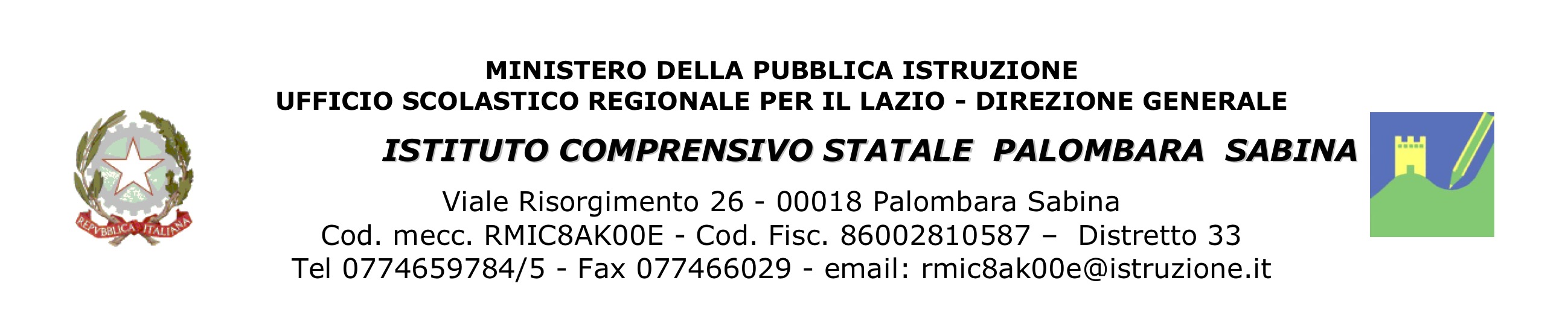 VERBALE COLLOQUIO SPECIALISTICO  n. _______    A. S. _________________________COLLOQUIO SCUOLA-FAMIGLIA-SPECIALISTIAlunno __________________________Classe  ________ Sez. ______________Scuola  ____________________________Plesso di ____________________________Il giorno ________ del mese di _____________ dell’anno _____________ alle ore ____________ nei locali della scuola ______________________________dell’Istituto comprensivo di Palombara Sabina ha inizio il colloquio specialistico.Sono presenti:Docenti __________________________________                       ________________________________________              __________________________________                      ________________________________________Operatori  Equipe Terapeutico-riabilitativa     _______________________________________________________                                                                         _______________________________________________________                                                                         _______________________________________________________Operatori Assistenza Specialistica                   _______________________________________________________                                                                         ________________________________________________________Altri Operatori                                                ________________________________________________________                                                                       _________________________________________________________Genitori                                                         _________________________________________________________Risultano assenti:                                        _________________________________________________________                                                                      _________________________________________________________Contenuti dell’Incontro:  ________________________________________________________________________________________________________________________________________________________________________________________________________________________________________________________________________________________________________________________________________________________________________________________________________________________________________________________________________________________________________________________________________________________________________________________________________________________________________________________________________________________________________________________________________________________________________________________________________________________________________________________________________________________________________________________________________________________________________________________________________________________________________________________________________________________________________________________________________________________________________________________________________________________________________________________________________________________________________________________________________________________________________________________________________________________________________________________________________________________________________________________________________________________________________________________________________________________________________________________________________________________________________________________________________________________________________________________________________________________________________________________________________________________________________________________________________________________________________________________________________________________________________________________________________________________________________________________________________________________________________________________________________________________________________________________________________________________________________________________________________________________________________________________________________________________________________________________________________________________________________________________________________________________________________________________________________________________________________________________________________________________________________________________________________________________________________________________________________________________________________________________________________________________________________________________________________________________________________________________________________________________________________________________________________________________________________________________________________________________________________________________________________________________________________________________________________________________________________________________________________________________________________________________________________________________________________________________________________________________________________________________________________________________________________________________________________________________________________________________________________________________________________________________________________________________________________________________________________________________________La riunione termina alle ore ____________________FIRME DEI PRESENTI................................................................                                        ................................................................................................................................                                         ..................................................................................................................................                                       ..................................................................................................................................                                        ..................................................................................................................................                                        ..................................................................